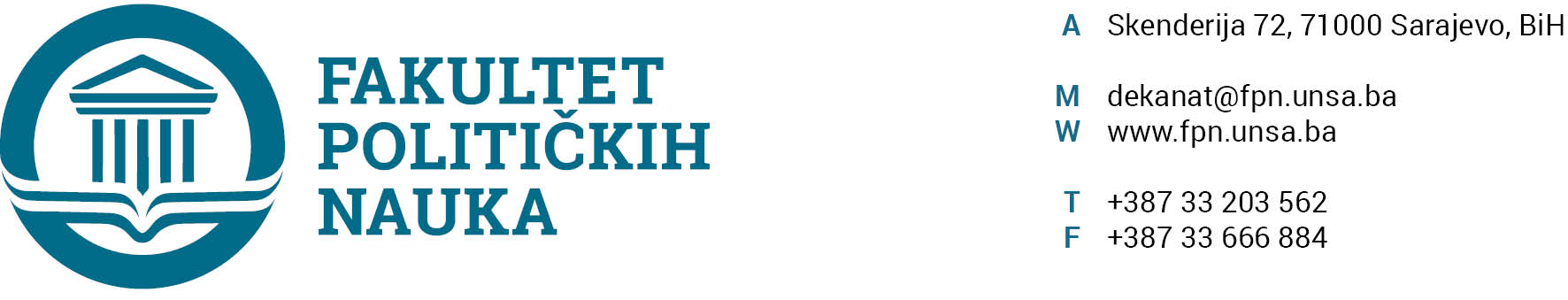 U skladu sa članom 126. Zakona o visokom obrazovanju („Službene novine Kantona Sarajevo“ br.33/2017) sekretar Fakulteta dajeSTRUČNO MIŠLJENJENa Izvještaj Komisije za ocjenu podobnosti teme doktorske disertacije i ocjene uslova kandidata Izvještaj Komisije za ocjenu podobnosti teme doktorske disertacije i ocjene uslova kandidata Semira Halilovića, MA pod nazivom „BOSNA I HERCEGOVINA – DRŽAVNOST I SUVERENOST OD ZAVNOBIH-A DO DEJTONSKOG MIROVNOG SPORAZUMA”, istraživačko polje Politologija, nije u suprotnosti sa članom 36. Pravila studiranja za III ciklus studija Univerziteta u Sarajevu i članom 104. Statuta Univerziteta u Sarajevu. SEKRETAR FAKULTETA______________________                                                                                                           Aida Sarajlić Ovčina, MASarajevo, 13.11.2020. godine1. Vijeću FPN;2. a/a